MENINGKATKAN HASIL BELAJAR SISWA KELAS 1 SD MELALUI MODEL PEMBELAJARAN PAIKEM(PENELITIAN TINDAKAN KELAS PADA SISWA SDN CIGONDEWAH HILIR KECAMATAN BANDUNG KULON PADA TEMA DIRI SENDIRI)SKRIPSIDIAJUKAN UNTUK MELENGKAPI SALAH SATU SYARATUJIAN SIDANG SARJANA PENDIDIKAN OlehARIP RAHMAN085060152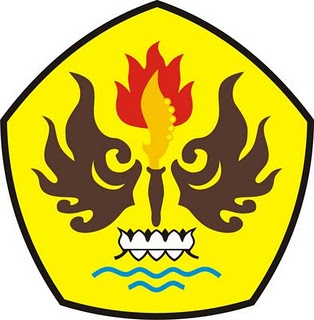 PROGRAM STUDI PENDIDIKAN GURU SEKOLAH DASARFAKULTAS KEGURUAN DAN ILMU PENDIDIKANUNIVERSITAS PASUNDANBANDUNG2012